Základná škola s materskou školou Oravská Polhora 130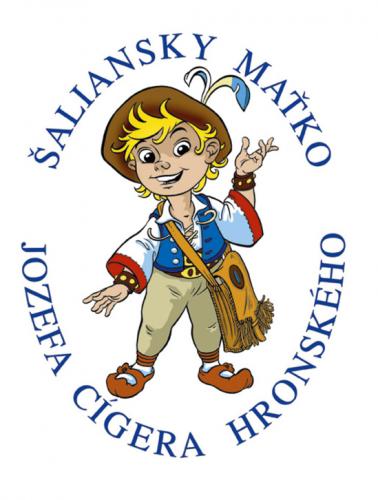 Naša základná škola každoročne organizuje rôzne recitačné súťaže.Súťaž v prednese slovenských povestí – Šaliansky Maťko Jozefa Cígera Hronského -je jednou z nich.	V školskom roku 2014/2015 sa školského kola zúčastnilo   30  žiakov, ktorí súťažili v kategóriách:II .kategória 4.-5.ročník a III. kategória 6.-7.ročník.Umiestnenie:II .kategória 4.-5.ročník                   III. kategória 6.-7.ročník1. Evka SLOVÍKOVÁ                          1. Daniela GRIŽÁKOVÁ2.Agneska RUSNÁKOVÁ                   2.Michaela REVAJOVÁ   Esterka LABUDIAKOVÁ                3. Tatiana PIENTÁKOVÁ3. Silvia ŽITNIAKOVÁ                          Radovan METESSúťažiaci:III .kategória 6.-7.ročník                     II. kategória 4.-5.ročníkEster LABUDIAKOVÁ                         Simona MAJERČÍKOVÁSimona VORČÁKOVÁ                           Federika REVAJOVÁGabriela VORČÁKOVÁ                         Daniela GRIŽÁKOVÁ            Nina KOŇARČÍKOVÁ                         Jozef CUBINEKEva SLOVÍKOVÁ                                Monika SKURCOŇÁKOVÁMartina TYROLOVÁ                           Martin JAGNEŠÁKSilvia ŽITNIAKOVÁ                          Tatiana POLÁČKOVÁFrantišek ŠIMURDIAK                       Federika HUCEĽOVÁAgnesa RUSNÁKOVÁ                          Laura RUSNÁKOVÁDominika SUČÁKOVÁ                         Andrej ŠPIGURA  Norika TARČÁKOVÁ                           Vanesa TARČÁKOVÁMartina BRIŠOVÁ                              Martin TARČÁK                                                           Radovan METES                                                          Tatiana PIENTÁKOVÁ                                                          Michaela REVAJOVÁ                                                           Nikola KOŇARČÍKOVÁ                                                           Alexandra ŠPIGUROVÁ                                                                                                         Natália ADAMČÍKOVÁ                                                                        PaedDr. Rusnáková  Viera